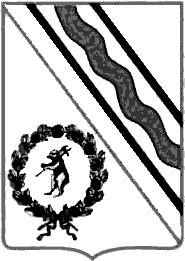 Администрация Тутаевского муниципального районаПОСТАНОВЛЕНИЕот 24.06.2022  №483-пг. ТутаевО назначении общественных обсуждений по проекту постановления Администрации Тутаевского муниципального района«Об утверждении проекта межеваниятерритории улично-дорожной сети вд. Павловское Константиновского сельского поселения Тутаевского района Ярославской области»В соответствии со статьей 5.1 Градостроительного кодекса Российской Федерации, статьей 28 Федерального закона от 06.10.2003 №131- ФЗ «Об общих принципах организации местного самоуправления в Российской Федерации», Уставом Тутаевского муниципального района, Администрация Тутаевского муниципального районаПОСТАНОВЛЯЕТ:	1. Инициировать проведение общественных обсуждений по проекту постановления Администрации Тутаевского муниципального района «Об утверждении проекта межевания территории улично-дорожной сети в д. Павловское Константиновского сельского поселения Тутаевского района Ярославской области» (Приложение 1).Утвердить состав оргкомитета по проведению общественных обсуждений по проекту постановления (Приложение 2).Контроль за исполнением данного постановления оставляю за собой.Настоящее постановление вступает в силу после его официального опубликования.Временно исполняющий полномочияГлавы Тутаевского муниципального района                                  С.А.ФедороваПриложение 1к постановлению Администрации Тутаевскогомуниципального районаот 24.06.2022  № 483-пАдминистрация Тутаевского муниципального районаПОСТАНОВЛЕНИЕот ____________________ № ______г. ТутаевОб утверждении проекта межеваниятерритории улично-дорожной сети вд. Павловское Константиновского сельского поселения Тутаевского района Ярославской областиВ соответствии со статьями 42, 43, 45 и 46 Градостроительного кодекса Российской Федерации, Администрация Тутаевского муниципального районаПОСТАНОВЛЯЕТ:Утвердить прилагаемый проект межевания  территории улично-дорожной сети в д. Павловское Константиновского сельского поселения Тутаевского района Ярославской области.Контроль за исполнением данного постановления возложить на начальника управления архитектуры и градостроительства – главного архитектора Тутаевского муниципального района Е.Н. Касьянову.Настоящее постановление вступает в силу после его официального опубликования.Временно исполняющий полномочияГлавы Тутаевского муниципального района                                  С.А.ФедороваПриложение 1к постановлению Администрации Тутаевскогомуниципального районаот ___________ № ______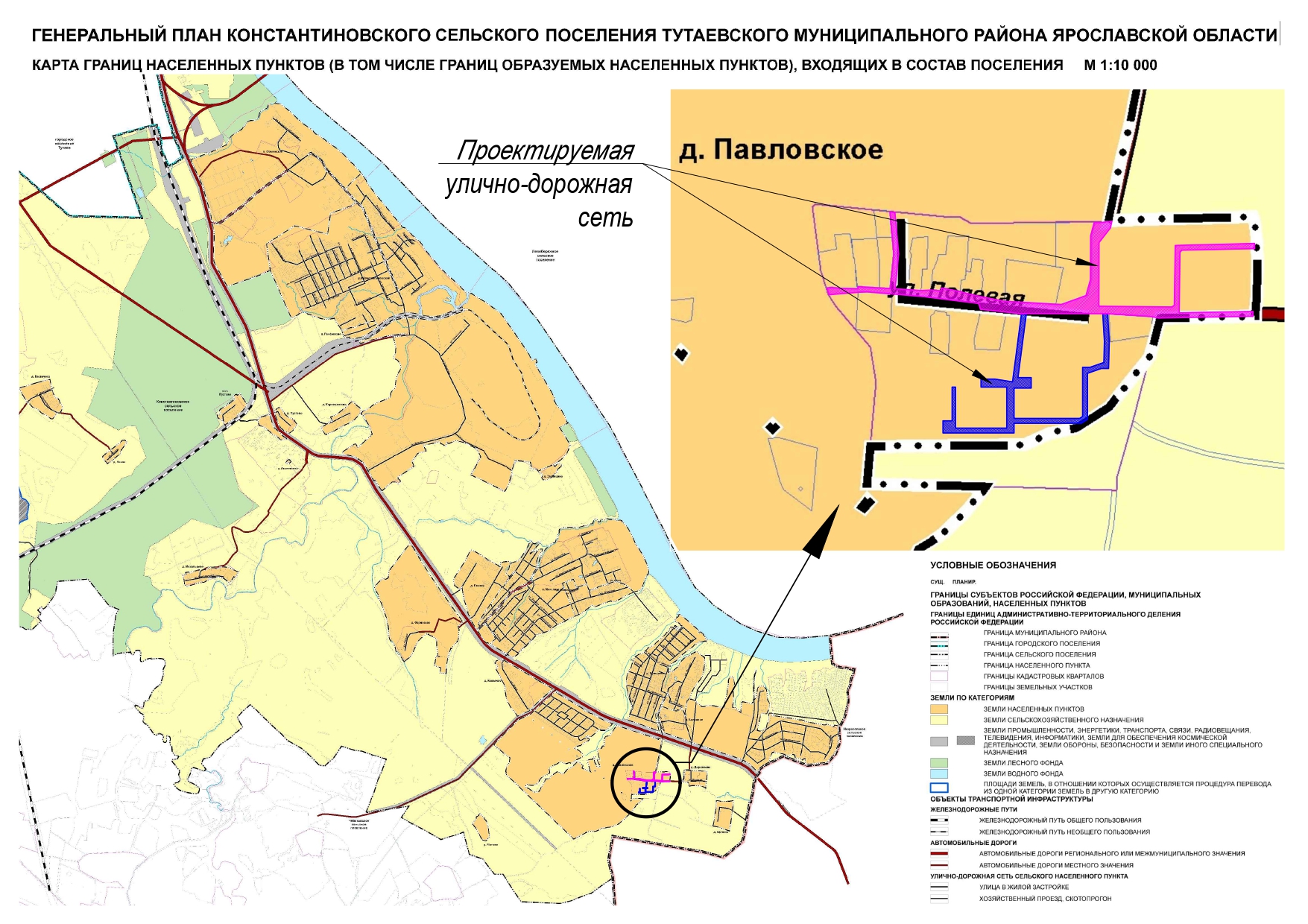 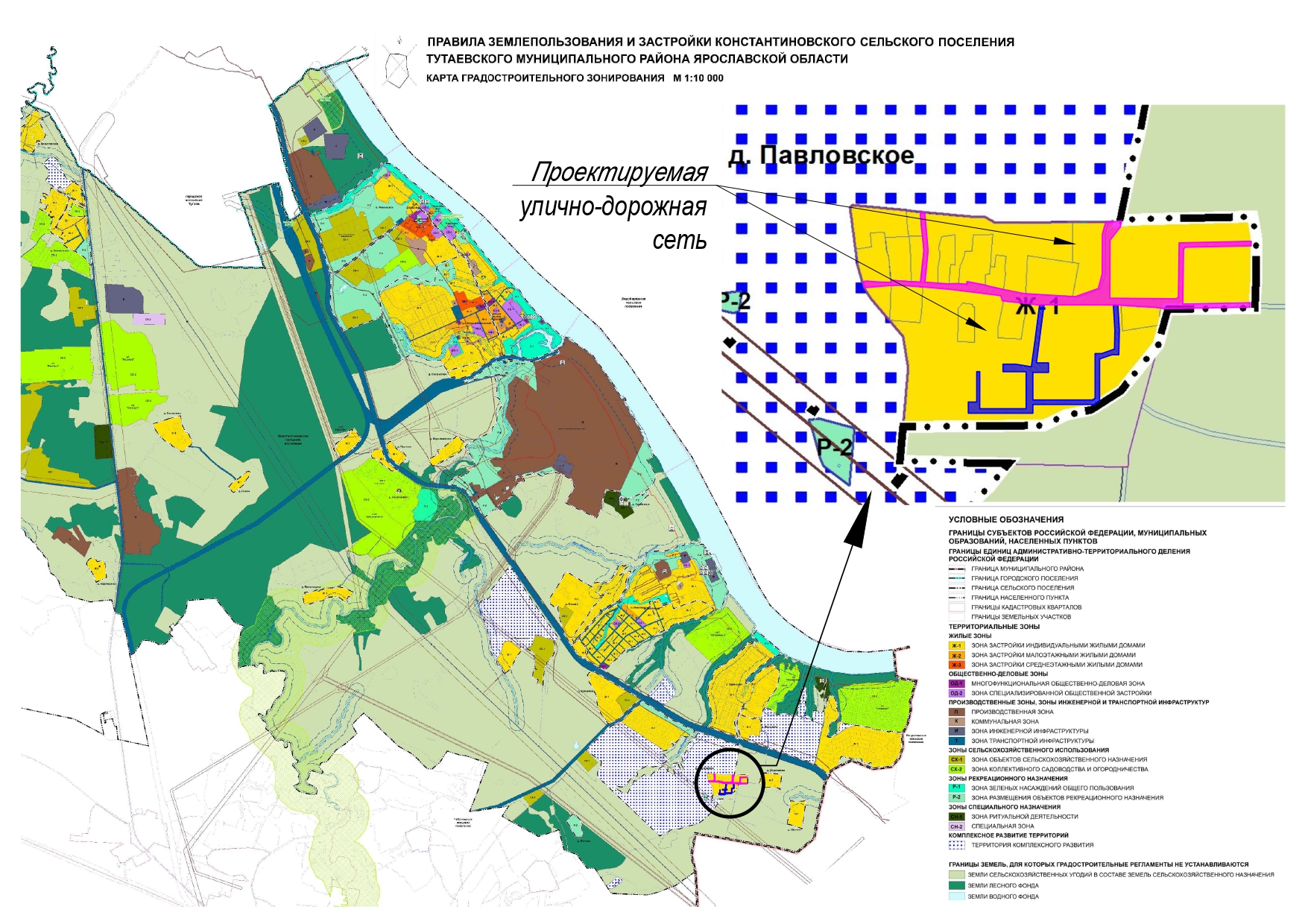 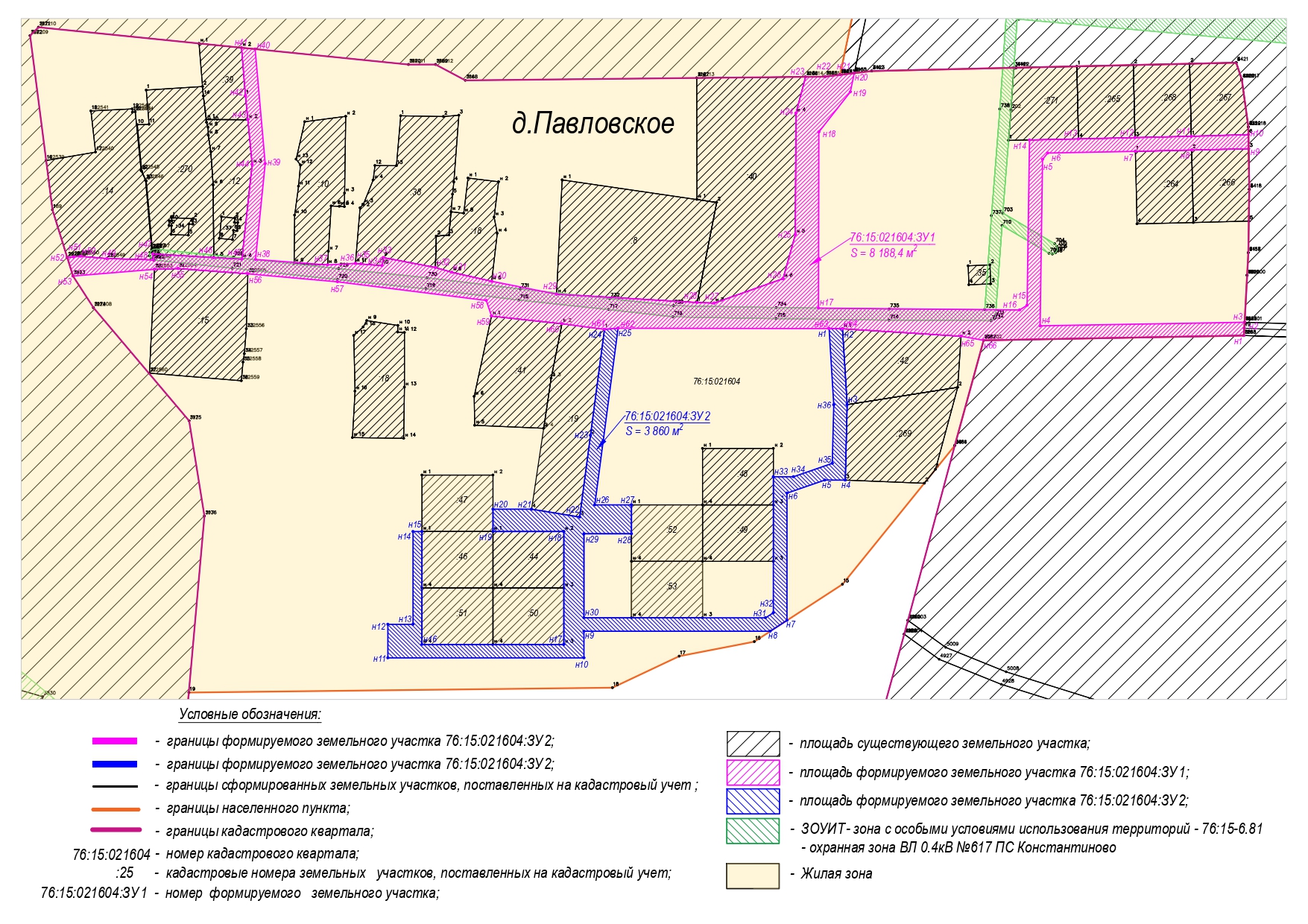 Приложение 2к постановлению Администрации Тутаевскогомуниципального районаот 24.06.2022 №483-пСОСТАВоргкомитета по проведению общественных обсуждений по проекту постановления Администрации ТМР «Об утверждении проекта межевания территории улично-дорожной сети в д. Павловское Константиновского сельского поселения Тутаевского района Ярославской области»	1.   Касьянова Екатерина Николаевна –  начальник управления архитектуры и градостроительства – главный архитектор Тутаевского муниципального района – председатель оргкомитета.	2.   Петрова Анна Евгеньевна – И.о. заместителя Главы Администрации Тутаевского муниципального района по имущественным вопросам – директора департамента муниципального имущества Администрации Тутаевского муниципального района – заместитель председателя оргкомитета.	3.   Ионина Юлия Александровна – главный специалист управления архитектуры и градостроительства Администрации Тутаевского муниципального района – секретарь оргкомитета.ОПОВЕЩЕНИЕ О НАЧАЛЕ ОБЩЕСТВЕННЫХ ОБСУЖДЕНИЙ	На общественные обсуждения представляется проект постановления Администрации Тутаевского муниципального района «Об утверждении проекта межевания территории улично-дорожной сети в д. Павловское Константиновского сельского поселения Тутаевского района Ярославской области».	Исполнитель - Управление архитектуры и градостроительства Администрации Тутаевского муниципального района.	Перечень информационных материалов к проекту:- проект межевания территории.	Порядок  проведения  общественных обсуждений по проекту   включает:1) Размещение  проекта и информационных  материалов  к  нему  на официальном сайте Администрации Тутаевского муниципального района и открытие экспозиции проекта.2)  Проведение  экспозиции  проекта.3) Сбор  замечаний  и  предложений  к  проекту  от  участников  общественных обсуждений в  период  размещения  проекта  и  информационных  материалов  к  нему, проведения  экспозиции  проекта.4) Подготовку и  оформление  протокола  общественных обсуждений.5) Подготовку  и  опубликование  заключения  о  результатах  общественных обсуждений.	Срок  проведения общественных обсуждений с 01.07.2022 г. по 31.07.2022г.	Информационные материалы по теме общественных обсуждений представлены на экспозиции по адресу: Ярославская область, г. Тутаев, ул. Луначарского, д. 105.                                Экспозиция открыта  с 04.07.2022 г.  по 31.07.2022 г.                                    (дата открытия экспозиции)     (дата закрытия экспозиции)Часы работы: с 9.00 до 12.00 и с 13.00 до 16.00, на выставке проводятся консультации по теме общественных обсуждений  11.07.2022г. в 10.00.                                            (дата, время)	В период проведения общественных обсуждений участники общественных обсуждений имеют право представить свои предложения и замечания по обсуждаемому проекту посредством:- официального сайта;- в письменной форме в адрес организатора общественных обсуждений;- записи в книге (журнале) учета посетителей экспозиции проекта, подлежащего рассмотрению на общественных обсуждениях.	Номера контактных справочных телефонов организатора общественных обсуждений:8 (48533) 2-13-12.	Почтовый адрес организатора общественных обсуждений: 152300,  Ярославская область, г. Тутаев, ул. Луначарского, д. 105.	Электронный адрес организатора общественных обсуждений arhitektura@tr.adm.yar.ru.Проект и информационные материалы к нему  будут  размещены  на  официальном сайте:https://admtmr.ru/administratsiya-rayona/obshchestvennye-obsuzhdeniya.phpОрганизатор общественных обсуждений:Управление  архитектуры  и  градостроительства Администрации  Тутаевского  муниципального  района.